3 декабря  МБОУ Кинделинская СОШ  отметила  «День  неизвестного солдата».У обелиска неизвестного солдата проведен митинг с учащимися школы. В начале митинга  выступила Карпушкина Г.В.  ( О Дне неизвестного солдата).  Затем выступление учащихся о В.О.В..Дети  6 класса читали стихи, посвященные неизвестному солдату. Прошла минута молчания. Митинг закончен. В классах проведены Ч.К.Р. "Имя твое неизвестно , подвиг твой бессмертен"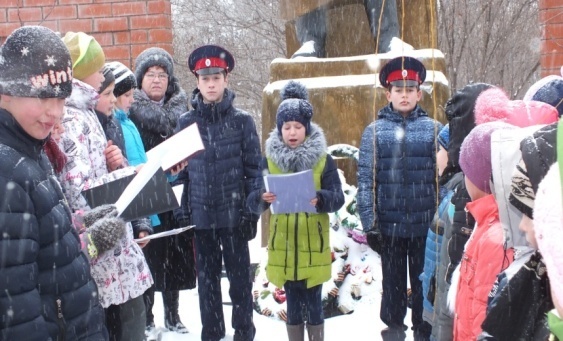 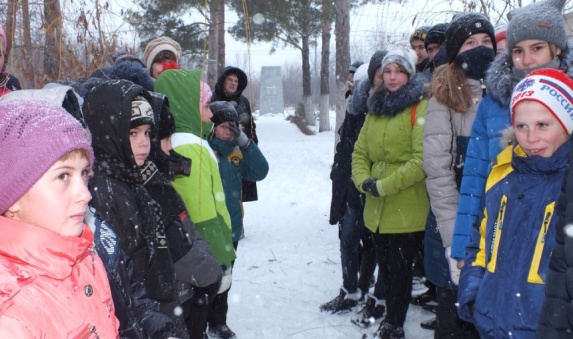 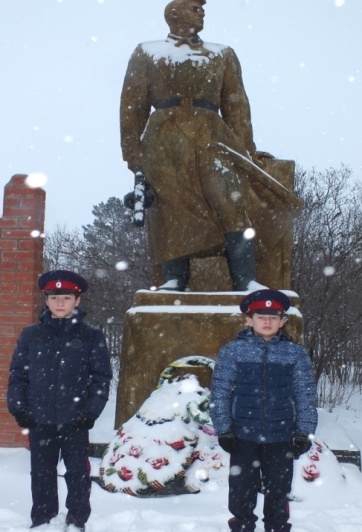 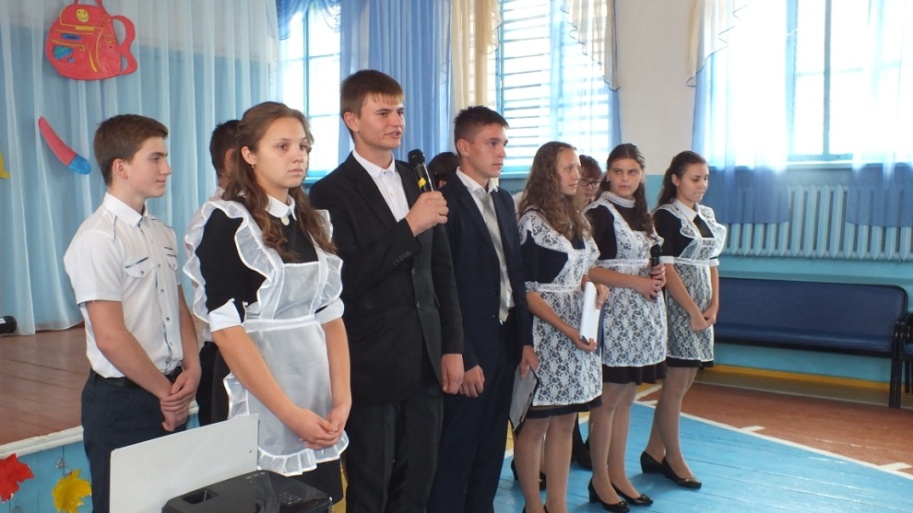 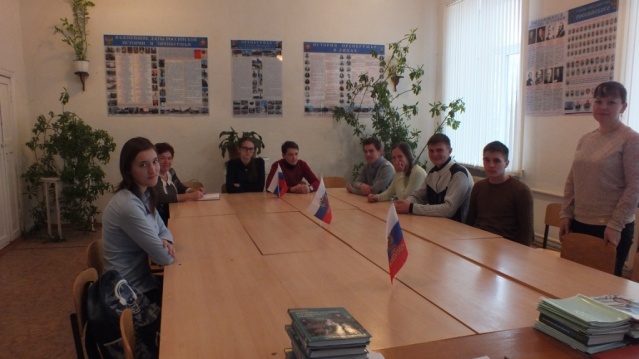 